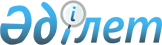 О переименовании и присвоении наименований составных частей города Тайынши Тайыншинского районаСовместное постановление акимата Тайыншинского района Северо-Казахстанской области от 17 апреля 2015 года № 175 и решение маслихата Тайыншинского района Северо-Казахстанской области от 17 апреля 2015 года N 270. Зарегистрировано Департаментом юстиции Северо-Казахстанской области 30 апреля 2015 года N 3235

      В соответствии с подпунктом 4) пункта 1 статьи 6 Закона Республики Казахстан от 23 января 2001 года "О местном государственном управлении и самоуправлении в Республике Казахстан", подпунктом 5-1) статьи 12 Закона Республики Казахстан от 8 декабря 1993 года "Об административно-территориальном устройстве Республики Казахстан" с учетом мнения населения города Тайынши на основании заключения Северо-Казахстанской областной ономастической комиссии от 14 апреля 2015 года № 4-3 акимат Тайыншинского района Северо-Казахстанской области ПОСТАНОВЛЯЕТ и маслихат Тайыншинского района Северо-Казахстанской области РЕШИЛ:



      1. Переименовать следующие составные части города Тайынши Тайыншинского района:



      улицу Ленина на улицу Конституции Казахстана;



      улицу 50 лет ВЛКСМ на улицу Магжана Жумабаева;



      площадь "Октябрьская" на площадь "Достық".



      2. Присвоить городскому парку наименование "Жеңіс".



      3. Настоящее совместное постановление и решение вводится в действие со дня его первого официального опубликования.

 

 
					© 2012. РГП на ПХВ «Институт законодательства и правовой информации Республики Казахстан» Министерства юстиции Республики Казахстан
				

      Аким Тайыншинского районаС. Салтыков

      Секретарь маслихата

      Тайыншинского района 

      Северо-Казахстанской областиК. Шарипов

      Председатель внеочередной 

      XXXVII сессии маслихата 

      Тайыншинского района

      Северо-Казахстанской областиЖ. Габдуллин